POJASNILA RAZPISNE DOKUMENTACIJE za oddajo javnega naročila JN007776/2020-W01 - D-123/20; Nadomestna gradnja mostu čez Lahovnico v Jurkloštru (CE0046) RT-933/1193 v km 11,420, datum objave: 15.12.2020Datum prejema: 29.12.2020   10:44Vprašanje:0 Višinska ureditev jarka in brežin jarka m1 77,00

Kaj točno se upošteva pod to postavko?Odgovor:Pod to postavko se upošteva ureditev brežin jarka – čiščenje in profiliranje zemljine (0,3-0,5 m3/m).Za lažjo predstavo prilagamo aktualno sliko s terena. 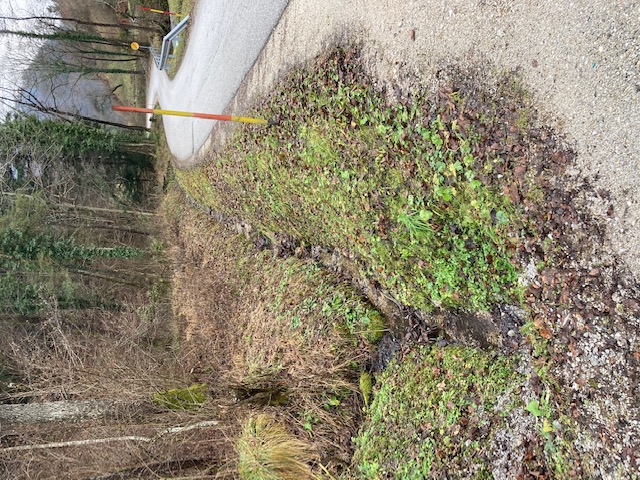 Številka:43001-410/2020-03oznaka naročila:D-123/20 G   Datum:29.12.2020MFERAC:2431-20-001528/0Nadomestna gradnja mostu čez Lahovnico v Jurkloštru (CE0046) RT-933/1193 v km 11,420